Swimming Data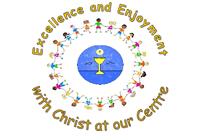 Summer 2019Swimming and water safety is an extremely important part of the PE curriculum at Corpus Christi Catholic Primary School and is another way of helping children to lead healthy and active lives. Throughout the academic year, pupils in Years 4 and 5 attend swimming lessons. We also provide additional opportunities, for pupils in Years 5 & 6 pupils who have not met the national curriculum requirements. Pupils are grouped according to their ability and are taught to:- Swim competently, confidently and proficiently over a distance of at least 25 metres- Use a range of strokes effectively (for example, front crawl, backstroke and breaststroke)- Perform safe self-rescue in different water-based situations. End of Key Stage 2 Data for 2018-2019Year 6 Cohort 2018-2019Year 6 Cohort 2018-2019Year 6 Cohort 2018-2019Swimmers 25m and over4289%Non Swimmers511%Pupils who can use a range of strokes4289%Pupils who can perform safe self-rescue in different water-based situation4289%